内蒙古电力（集团）有限责任公司乌海供电分公司2023年一批生产大修招标公告1、招标条件本招标项目内蒙古电力（集团）有限责任公司乌海供电分公司2023年一批生产大修，招标人为内蒙古电力（集团）有限责任公司乌海供电分公司，招标项目资金来源为企业自筹，出资比例为100% 。该项目已具备招标条件，现对该项目进行公开招标，欢迎符合资格条件的投标单位前来报名参加。2、项目概况与招标范围项目名称：内蒙古电力（集团）有限责任公司乌海供电分公司2023年一批生产大修招标编号：GZJZ-2023-02项目资金来源：企业自有资金工期：按甲方要求（需结合甲方具体停电检修计划进行实施或调整）项目地点：乌海地区项目投资：9219099元招标方式：公开招标标包划分：本项目划分6个标段招标内容及控制价：注：1）投标单位分项报价与总报价均不得超出此最高限价，超出最高限价范围的投标报价均为无效报价，其投标文件被否决，不参与评审。2）最高限价中包含建筑费、安装费、调试费、拆除费、厂家技术服务费（配合费）、设备保管费以及除甲供设备材料费外的全部材料费。包括（但不限于）本工程涉及的建（构）筑物的施工、设备及材料的配制、配合安装施工、配合系统调试、配合整套启动等费用以及施工机具、劳务、材料、管理、利润、税费、安全及文明施工、工程临时设施、防护措施、材料及设备的卸车及保管、合同条款规定的保险、政策性文件规定的及合同包含的所有风险、责任等费用。3）同一投标单位在多个标段投标时，同一投标单位只允许为一个标段的中标人；若同时在多个标段排名第一，则以拟中标金额高低依次排序，确定其为拟中标金额最高标段的中标人，以此类推。3、投标人资格要求3.1通用资格要求：投标人必须经国家有关行政管理部门登记注册的企业法人或其他组织，具有有效的营业执照；企业如有信息变更，须提供有关行政管理部门出具的变更材料；须为一般纳税人，能按甲方要求开具增值税专用发票；具有良好的财务状况和商业信用，需提供企业开户许可证；完善的售后服务体系，在人员、设备、资金等方面具备本项目的履约能力；与招标人存在利害关系可能影响招标公正性的法人或其他组织，不得参加投标。单位负责人为同一人或者存在控股、管理关系的不同单位，不得参加同一标段投标或者未划分标段的同一招标项目投标；投标人未因发生过骗取中标和严重违约、质量事故及重大合同纠纷被上级部门（内蒙古电力（集团）有限责任公司）通报/披露取消投标资格，并且目前不处于处罚期内；按照内蒙古电力（集团）有限责任公司《关于对供应商不良行业处理的通知》的规定，未列入最新发布的不良供应商名单；投标人未被列入中国电力企业联合会公布的“中电联关于公布涉电力领域重点关注对象名单”；中国裁判文书网（http://wenshu.court.gov.cn/Index）显示投标人及法定代表人近三个月无行贿犯罪记录；投标人在国家企业信用信息公示系统（http://www.gsxt.gov.cn）显示未被列入“经营异常名录”和“严重违法失信名单”；投标人在中国执行信息公开网（www.creditchina.gov.cn）显示未被列入“失信被执行人” 名单；按内蒙古电力（集团）有限责任公司文件要求，投标人在成交候选人公示结束前发生不良行为被处理的，取消其中标资格；本项目不接受联合体投标。3.2专用资格要求：第一标段投标人具备电力工程施工总承包乙级（或二级）及以上资质或输（送）变电工程专业承包乙级（或二级）及以上资质且具有年检合格的安全生产许可证；投标人须具备承装、修二级及以上“承装（修、试）电力设施许可证”；拟派本项目项目经理1名，须在本企业注册，提供机电工程专业二级及以上建造师注册证及安全生产考核证（B），同时未担任其他在建项目（提供承诺函）；第二标段投标人具备电力工程施工总承包乙级（或二级）及以上资质或输（送）变电工程专业承包乙级（或二级）及以上资质及防水防腐保温工程专业承包乙级（或二级）及以上资质且具有年检合格的安全生产许可证；投标人须具备承装、修二级及以上“承装（修、试）电力设施许可证”；拟派本项目项目经理1名，须在本企业注册，提供机电工程专业二级及以上建造师注册证及安全生产考核证（B），同时未担任其他在建项目（提供承诺函）；第三标段投标人具备电力工程施工总承包乙级（或二级）及以上资质或输（送）变电工程专业承包乙级（或二级）及以上资质且具有年检合格的安全生产许可证；投标人须具备承装、修、试二级及以上“承装（修、试）电力设施许可证”；拟派本项目项目经理1名，须在本企业注册，提供机电工程专业二级及以上建造师注册证及安全生产考核证（B），同时未担任其他在建项目（提供承诺函）；第四标段、第五标段、第六标段投标人具备电力工程施工总承包乙级（或三级）及以上资质或输（送）变电工程专业承包乙级（或三级）及以上资质且具有年检合格的安全生产许可证；投标人须具备承装、修、试五级及以上“承装（修、试）电力设施许可证”；拟派本项目项目经理1名，须在本企业注册，提供机电工程专业二级及以上建造师注册证及安全生产考核证（B），同时未担任其他在建项目（提供承诺函）。4、报名及招标文件的获取：4.1 本项目线上下载电子招标文件。本项目不收取招标文件费。4.2凡第一次参与内蒙古电力公司的各类招标采购项目的投标人，在投标报名前需要在内蒙古电力公司物资管理信息系统--“内蒙古电力（集团）有限责任公司电子商务平台（http://wzglb.impc.com.cn:82）”，先进行投标人基本信息注册，然后在《内蒙古电力集团电子采购系统》 （http://guocai-impc.cppchina.cn）办理企业数字证书（CA）,前述工作完成后方可开始投标报名。4.3本项目实行在线报名和获取采购文件。凡有意参加投标者，请于2023年01月30日至2023年02月03日下午5:00，进入内蒙古电力集团电子采购系统（http://guocai-impc.cppchina.cn）→投标人登录→“报名管理”在线报名和下载招标文件，逾期不予受理。（1）具体流程为：登录平台→在报名管理界面查看最新招标项目→投标人报名提交报名资料，通过资格查验的投标人报名后通过“文件下载”界面下载招标文件。平台联系方式在登录口下方或登录系统页面点击“在线客服”进入客服系统，联系电话：400-9913-966。（2）报名单位须凭【中招互连】APP办理项目后续电子投标事宜，之前未进行注册【中招互连】APP的企业需要下载【中招互连】APP，根据提示即可在线办理相关事宜，后续所有流程全部扫码登录，扫码签章，扫码加密，扫码解密。注：1、之前使用实体CA的企业可以继续使用，CA证书到期后在进行注册【中招互连】APP。2、目前处于CA、扫码交替阶段，投标人需要注意以下事项：（1）避免使用CA加密，而使用扫码解密。反之同理。（2）扫码登录，扫码签章，扫码加密，扫码解密，登录APP的手机号必须保持一致。4.4投标人报名资料投标人应满足所投项目对投标人的通用及专用资格要求，投标人报名需上传下列有效证明资料加盖公章的扫描件（注：请按照顺序将所有报名资料加盖公章的扫描件放在一个PDF文件内，只上传一个PDF文件即可，未按规定上传和资料不全，招标人有权拒接），具体如下：4.4.1通用资格条件报名表（详见公告附件1）法定代表人授权委托书（详见公告附件2）；营业执照副本（事业单位或社会团体需提供事业单位法人证书或社会团体法人登记证书等相关证明材料）；企业信息如有变更，需提供有关行政机关出具的变更证明材料；一般纳税人证明材料或近一年已开具的增值税发票；企业开户许可证；提供在人员、设备、资金等方面具备本项目的履约能力的承诺书；中国裁判文书网（http://wenshu.court.gov.cn/Index）投标人及法定代表人近三个月无行贿犯罪记录查询截图；国家企业信用信息公示系统（http://www.gsxt.gov.cn）显示投标人未被列入“经营异常名录”和“严重违法失信名单” 查询截图；中国执行信息公开网（www.creditchina.gov.cn）显示投标人未被列入“失信被执行人”名单查询截图。4.4.2专用资格条件第一标段投标人具备电力工程施工总承包乙级（或二级）及以上资质或输（送）变电工程专业承包乙级（或二级）及以上资质且具有年检合格的安全生产许可证；投标人须具备承装、修二级及以上“承装（修、试）电力设施许可证”；拟派本项目项目经理1名，须在本企业注册，提供机电工程专业二级及以上建造师注册证及安全生产考核证（B），同时未担任其他在建项目（提供承诺函）；第二标段投标人具备电力工程施工总承包乙级（或二级）及以上资质或输（送）变电工程专业承包乙级（或二级）及以上资质及防水防腐保温工程专业承包乙级（或二级）及以上资质且具有年检合格的安全生产许可证；投标人须具备承装、修二级及以上“承装（修、试）电力设施许可证”；拟派本项目项目经理1名，须在本企业注册，提供机电工程专业二级及以上建造师注册证及安全生产考核证（B），同时未担任其他在建项目（提供承诺函）；第三标段投标人具备电力工程施工总承包乙级（或二级）及以上资质或输（送）变电工程专业承包乙级（或二级）及以上资质且具有年检合格的安全生产许可证；投标人须具备承装、修、试二级及以上“承装（修、试）电力设施许可证”；拟派本项目项目经理1名，须在本企业注册，提供机电工程专业二级及以上建造师注册证及安全生产考核证（B），同时未担任其他在建项目（提供承诺函）；第四标段、第五标段、第六标段投标人具备电力工程施工总承包乙级（或三级）及以上资质或输（送）变电工程专业承包乙级（或三级）及以上资质且具有年检合格的安全生产许可证；投标人须具备承装、修、试五级及以上“承装（修、试）电力设施许可证”；拟派本项目项目经理1名，须在本企业注册，提供机电工程专业二级及以上建造师注册证及安全生产考核证（B），同时未担任其他在建项目（提供承诺函）。注：A、上述要求是对投标人的基本要求，如按照行业及相关部门另有规定的遵循其规定，投标人应提供相应的证明或资信材料；如发现存在虚假资料，招标单位取消其投标/中标资格，由此造成的后果由投标/中标单位自负，并承担相应的法律责任；为保证投标人顺利报名成功，请投标人上传报名资料最晚时间在报名截止时间前一小时上传，如因投标人上传报名资料时间不足一小时，造成因资料审核未通过，投标人不能及时上传更正报名资料，导致的报名不成功，后果由投标人自负；为提高报名工作效率，投多个标段的请投标人按标段分别对应上传相应报名资料，严禁上传与本标段无关资料，否则，招标人有权拒绝。说明：1、报名资料如无法查真，需由投标人提供有效查询路径。2、在报名阶段，对投标人资质、业绩等资格要求进行严格的真实性核查；经核实存在资格证明材料造假或信息不实的，采购人将按照公司《物资供应商不良行为管理办法》的规定进行处罚。5、投标文件的递交5.1电子投标文件请于投标截止时间之前上传到“内蒙古电力集团电子采购系统”，投标截止时间后上传的投标文件恕不接收。本项目采用远程开标方式，不接收纸质投标文件，逾期送达的投标文件，“内蒙古电力集团电子采购系统”将不予接收。5.2投标人对网上递交的投标文件应加密。使用数字证书（CA）或登录【中招互连】APP对投标文件进行加密功能（如果投标人使用A手机号码对投标文件进行了扫码加密，必须需要使用A手机号码进行扫码解密，才能读取或导入投标文件）。6、资格审查：本次招标采取资格后审方式，开标后由评标委员会统一进行资格审查，详见招标文件。资格审查时，投标人提供的资料不全或不合格的，均不能通过资格后审，其投标文件将被否决。7、递交投标文件截止时间及开标时间：投标文件上传时间：2023年01月30日～2023年02月22日 上午09:30投标截止时间：2023年02月22日 上午09:30商务技术经济标开标时间：2023年02月22日 上午09:30商务技术经济标解密时间：2023年02月22日 上午09:30～2023年02月22日 上午10:008、解密方式及截标开标地点：远程解密：电脑环境要求：（1）操作系统：Windows 7、10；（2）浏览器：Internet Explorer 11、10（以管理员身份运行）或360安全浏览器；（3）办公软件：Microsoft Office 2007或WPS2019个人版；（4）PDF软件推荐：使用极速PDF。非以上环境可能出现错误影响其投标，登录交易平台时如提示更新插件则必须更新，否则影响其电子投标。1、开标前签到流程：进入【网上开标】菜单→进入开标厅→点击“点此签到”按钮→点击右上角“签到”按钮→自动在签到表加盖法人章→最后点击“保存”按钮。2、远程解密流程：投标人于递交投标文件截止时间在原单位使用原上传文件电脑在“网上开标”界面，点击“进开标厅”按钮，在该界面进行投标文件的远程解密。届时请持上传文件时所使用的数字证书（CA证书）或登录【中招互连】APP提前30分钟等候在电脑前准备参加文件解密（投标人需保持手机正常使用或电脑网络通畅）。3、解密后报价确认流程：进入【网上开标】菜单→进入开标厅→点击“点此签字”按钮→点击右上角“签字“按钮→自动在签到表加盖法人章→最后点击“保存”按钮。开标地点：内蒙古电子招标投标交易平台地址：呼和浩特市新城区兴安北路158号(内蒙古卫生职业技术学校北楼)如果截标或开标时间及地点有改变，采购代理机构将提前通知，逾期提交的响应文件将不予受理。9、投标保证金及招标费用：9.1投标保证金：本项目不收取。9.2招标代理服务费：招标代理服务费由中标人支付，执行内工建协【2016】17号文件《内蒙古自治区建设工程招标代理服务收费指导意见（试行）》收费标准收取。9.3平台使用费：本项目采用全流程电子招投标，每标段每家投标人需（在线获取招标文件后，上传投标文件前）在线向电子交易平台缴纳电子投标服务费,具体详见招标文件。9.4场所服务费：每标段中标人需向内蒙古电子招标投标交易平台缴纳场所服务费，场所服务费由中标人缴纳中标金额的千分之一，四舍五入到元，不足500元按照500元计取，框架、费率等没有实际中标金额的每家中标人收取1000元。场地服务费汇款账号如下：单位名称：内蒙古网佳招标公共服务平台运营有限公司账     号：0602004109200022157开 户 行：中国工商银行股份有限公司呼和浩特市军区支行（汇款时请务必公对公转账并备注：代理机构名称及开标日期）开票联系电话：0471-3261228邮箱地址：wjzbcw@126.com10、发布公告的媒介本次招标公告在中国招投标公共服务平台（http://www.cebpubservice.com/）、内蒙古电力集团电子采购系统 (http://guocai-impc.cppchina.cn)、内蒙古招标投标公共服务平台（http://zbgg.nmgztb.com.cn/）、广州市见智咨询有限公司(http://www.gzsjz.cn)同时进行发布，其他媒介转发无效。11、联系方式招标人：内蒙古电力（集团）有限责任公司乌海供电分公司地址：内蒙古乌海市海勃湾区联系人：张佳馨联系电话：0473-6112294招标代理机构：广州市见智咨询有限公司地址：内蒙古乌海市海勃湾区亿城地产1615室联系人：许晓婷联系电话：0473-8887222邮件：2095813701@qq.com2023年01月30日异议书致： （异议对象单位名称） 我公司依法参与了贵公司（局）于        年      月      日组织（项目名称为                         ，招标/采购编号为：                 标段名称(标段号)：                 ）的招标采购活动，该项目目前正处于：                     。现我公司对                       提出异议。一、被异议人.......                                                               .......  。二、异议事项.......                                                               .......  。三、请求及主张                                                                   .......                                                               .......  。四、法律依据、线索及相关材料                                      .......                                                               .......  。五、真实性承诺                                                          .......                                                               .......  。                                       异议人：                                                           联系电话：                                                     联系地址：             附件：1.营业执照复印件   2.异议授权书注：异议人是法人的，异议书必须由其法定代表人签字盖章(非法定代表人需提供法定代表人授权书):其他组织或者个人异议的，异议必由其主要负责人或者异议人本人签字，并附身份证明复印件。附件1投标报名表附件2法定代表人授权委托书 本人（姓名）系（投标人名称）的法定代表人，现委托     （拟派项目负责人）为我方代理人。委托代理人根据授权，以我方名义参加（项目名称/标段名称、标段编号）投标报名，签署的文件及其法律后果由我方承担。委托期限：                   。委托代理人无转委托权。投标人：（盖单位公章）法定代表人：（签字或盖章）委托代理人：（签字或盖章）    年  月   日序号项目名称数量招标控制价（元）一标段11995011220kV乌金线老旧绝缘子更换大修13914742220kV海乌I线老旧绝缘子大修13405263220kV海乌III线老旧绝缘子轮换11725114110kV卧巴线老旧绝缘子轮换11400795110kV伊西线老旧绝缘子轮换1745806220kV海黄线1#-48#补装防鸟设施大修1463487110kV纳桥线1#-35#防鸟设施补装大修133983二标段11081911110kV纳桥线63号防洪大修1346652220kV黄纳I线31号防洪大修1397833110kV卧巴线安装检修爬梯大修1187004110kV卧树线安装检修爬梯大修1146515110kV黄地II线安装检修爬梯大修1120856110kV黄地I线安装检修爬梯大修1185897110kV地东线安装检修爬梯大修1114848110kV伊青线安装检修爬梯大修182079110kV祥新I线安装检修爬梯大修11698610110kV祥新II线安装检修爬梯大修11412011110kV伊骆线安装检修爬梯大修17279312110kV伊新线安装检修爬梯大修114746013110kV伊西线及伊西T骆线安装检修爬梯大修130948114110kV伊引线安装检修爬梯大修13610015110kV黄明线安装检修爬梯大修16498716220kV卧伊线铁塔防腐大修1288100三标段49201631卧龙岗220kV变电站1号主变强油风冷大修122163762乌勒变电站1、2号主变大修16899133乌兰站1、2号主变大修113598814巴音陶亥110kV变电站1号主变大修1653993四标段3147881永安、乌兰110kV变电站10kV开关柜大修1314788五标段8056751110kV巴音陶亥变电站10kV渡口I回9115线路综合大修14202002110kV一棵树变电站10kV东风村9107线路红墩子分支线路大修工程12707003220kV卧龙岗变电站10kV公乌素居民西线建材市场台区低压电缆大修1115754海南供电公司海南东站9208线锦绣苑1#变低压电缆大修1410005110kV海南东站9206线广场东变低压台区大修1202006110kV海南地区站9107工业线如意2#变低压台区大修142000六标段8707811110kV乌达变电站10kV团结路9101线路综合大修1744942110kV乌达变电站10kV公园路9202线路先锋低压台区低压电缆大修1723003矿区分公司乌达站9204红旗矿线线路大修1984004220kV如意变电站10kV三道坎9111线路大修1165745110kV永安变电站9109北工业园线线路大修工程133006万达站9111建设南路I回线电缆通道大修1865007中心站9113大庆路北线电缆通道大修1619008110kV青山站9109三厂开发区线铸锻泵房分支架空线路大修工程1126000935kV卡布其6103居民I回线速凝剂支架空线路大修117140010110kV中心站9218千里山西II回线物资局支大修工程16629111110kV乌兰变电站北养殖9105线路大修工程12942212110kV滨河站9109世纪北线1#环网柜本体及DTU装置蓄电池更换工程12400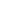 13110kV滨河站9109世纪北线3#环网柜本体及DTU装置蓄电池更换工程1240014110kV滨河站9109世纪北线4#环网柜本体及DTU装置蓄电池更换工程1240015110kV滨河站9109世纪北线5#环网柜本体及DTU装置蓄电池更换工程1240016110kV滨河站9111兴泰地产线1#环网柜本体及DTU装置蓄电池更换工程1240017110kV滨河站9117大学路线1#环网柜本体及DTU装置蓄电池更换工程1240018110kV滨河站9117大学路线2#环网柜本体及DTU装置蓄电池更换工程1240019110kV滨河站9117大学路线3#环网柜本体及DTU装置蓄电池更换工程1240020110kV滨河站9117大学路线5#环网柜本体及DTU装置蓄电池更换工程1240021110kV滨河站9117大学路线6#环网柜本体及DTU装置蓄电池更换工程1240022110kV滨河站9117大学路线7#环网柜本体及DTU装置蓄电池更换工程1240023110kV滨河站9117大学路线8#环网柜本体及DTU装置蓄电池更换工程1240024110kV滨河站9212君正华府线1#环网柜本体及DTU装置蓄电池更换工程1240025110kV滨河站9212君正华府线2#环网柜本体及DTU装置蓄电池更换工程1240026110kV滨河站9218滨河III回线1#环网柜本体及DTU装置蓄电池更换工程1240027110kV滨河站9218滨河III回线2#环网柜本体及DTU装置蓄电池更换工程1240028110kV滨河站9218滨河III回线3#环网柜本体及DTU装置蓄电池更换工程1240029110kV滨河站9218滨河III回线4#环网柜本体及DTU装置蓄电池更换工程1240030110kV滨河站9220奥体线1#环网柜本体及DTU装置蓄电池更换工程1240031110kV滨河站9220奥体线3#环网柜本体及DTU装置蓄电池更换工程1240032110kV滨河站9220奥体线5#环网柜本体及DTU装置蓄电池更换工程1240033110kV滨河站9220奥体线7#环网柜本体及DTU装置蓄电池更换工程1240034110kV海南地区站9210德顺银泰1#公用环网柜蓄电池大修1180035110kV海南东站9206主线1#公用环网柜蓄电池大修1240036110kV海南东站9208主线2#公用环网柜蓄电池大修1180037110kV海南地区站9107主线1#公用环网柜蓄电池大修1180038110kV海南地区站9107主线2#公用环网柜蓄电池大修1180039110kV永安变电站10kV北环路9101线路团结北路1号公用环网柜蓄电池大修11800合计9219099标段编号：项目名称/标段名称报名单位全称：报名联系人；报名联系人电话：
（保证电话畅通）电子邮箱：特别提示：
一、请认真填写以上信息确保信息完整无误，如因投标单位填写信息有误导致其投标失败的任何后果及损失投标单位自负。
以上内容投标单位已明确表示理解！
                            投标单位授权人代表或法人：（签字）

                            报名时间：     年    月      日特别提示：
一、请认真填写以上信息确保信息完整无误，如因投标单位填写信息有误导致其投标失败的任何后果及损失投标单位自负。
以上内容投标单位已明确表示理解！
                            投标单位授权人代表或法人：（签字）

                            报名时间：     年    月      日法定代表人身份证正面扫描件法定代表人身份证反面扫描件被授权人身份证正面扫描件被授权人身份证反面扫描件